Retention Rate Form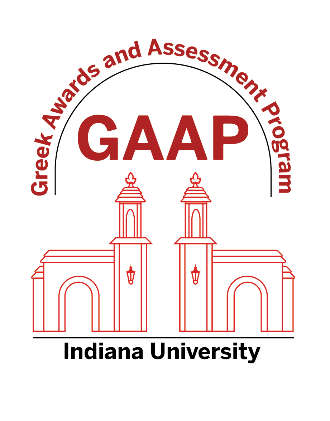 Organization Name: Direct Questions to:Name: Email: Cell Phone: I certify that the information reported below is accurate to the best of my ability. Should I knowingly falsify this form, I understand a penalty may be assessed to my overall GAAP submission. Name: 				Date: NameIU EmailNew Member SemesterFall 2022Academic StandingIf Graduated, Which SemesterGraduated as a MemberDid not Graduate as a Member